   Smer: Pedijatrijska sestra – tehničar   I  godina 	   Udžbenik: Fizika za prvi razred medicinske školeAutori: Branko Radivojević, Jevrem Janjić, Miroslav Pavlov   PITANJA: Vektor položajaSrednja i trenutna brzinaSrednje i trenutno ubrzanjeRavnomerno pravolinijsko kretanjeRavnomerno ubrzano pravolinijsko kretanjeRavnomerno usporeno pravolinijsko kretanjeSlobodno padanjeVertikalni hitacKružno kretanjePrvi Njutnov zakon-zakon inercijeDrugi Njutnov zakonTreći Njutnov zakon-zakon akcije i reakcijeCentifugalna i centripetalna silaRad i snagaMehanička energijaNjutnov zakon opšte gravitacijeZakon održanja impulsZakon održanja energijeZakon održanja mase i naelektrisanja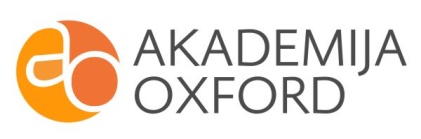 